Soil pH: What affects it, what it affects, managing it and testing it
Approximately 135 minutes***Content and lab derived from the USDA-NRCS Guides for Educators. Please see the Guides for additional helpful pictures and diagrams.***Show students the supplies that will be used during the lab portion of this lesson: soil probe, plastic bucket, pH test strips, measuring scoop, shaking vial, squirt bottle, distilled water, notebook.Ask students which of the tools they can identify and facilitate a brief class discussion about the tools. Share with students that this multi-day lesson focuses on soil pH and that after learning about key definitions and management practices, the class will apply the information in a laboratory experience to test soil pH.Direct students to their guided notes and instruct them to match each of the terms with one of the provided definitions. Review the terms and definitions using the accompanying PowerPoint or the information found here:Acidity: having a pH of less than 7
Alkalinity: having a pH of greater than 7
Buffering Capacity: a soil’s ability to maintain its pH when changes are being made to the soil
Soil pH: a measure of the soil’s acidity or alkalinity Instruct students to construct one sentence that includes and demonstrates the definitions of each of the four terms addressed in this lesson. Students may share the sentences with the class or with other students. Instruct students to add the following points to their notes:Soil pH is an indicator of soil health.Soil pH affects crop yields, crop suitability, plant nutrient availability and soil microorganism.Soil pH can be managed by applying nitrogen and lime, and by using cropping practices that increase soil organic matter and overall soil health.Divide the class into three small groups. Provide each group one of the 8 ½ x 11 papers with one of the following words on it:Climate
Mineral Content
Soil TextureInstruct the small groups to write on the papers how they believe each of the factors affect soil pH. After a short amount of time, ask groups to rotate to a new factor and add their thoughts to that paper. Rotate a second time so all groups discuss all three factors. Ask the groups that started at each factor to review for the class all of the ideas that were added to the paper. 
Inform students that the three factors they discussed are known as “inherent factors” that affect soil pH; these are factors that cannot be changed. Direct students to their guided notes and add the following information about each inherent factor:ClimateIncreased temperature and rainfall cause increased leaching rates and increased soil mineral erosion ratesIncreased leaching yields lower pHDecreased leaching and rain cause pH to either increase or remain steadyMineral ContentHigh organic matter content yields a higher buffering capacityOrganic matter amount can be changed through management practicesSoil TextureHigh clay content yields a higher buffering capacity due to slower leaching ratesClay content amount cannot be changedHigh sand content yields a lower buffering capacity due to large pore spaces and fast leaching ratesHigh sand content means the organic matter content is low, which means the buffering capacity is low, percolation rate is high and the pH is low
	
Facilitate a discussion with students about the soil in your area. Here are a few guiding questions to use during the discussion:What are the pH characteristics of the soil in our area?
How does that affect our farms, yards and gardens?
How does the pH correction affect our environment and maintenance costs?Show students the PowerPoint slide with the pictures of the forest, grassland and crop field. Instruct students to use what they know about soil pH and inherent factors to determine how the pH might vary between each of the three types of lands. Elicit student responses.Share the following information with the students and encourage them to add it to their guided notes:Soil pH is affected by land use, management and vegetationForests have a high level of organic matterGrasslands have a medium level of organic matterCroplands have the lowest level or organic matter of these three types of landAs land moves from forest to grassland and from grassland to cropland:Organic matter is lostSoil minerals are removed (during harvest)Erosion increasesNitrogen and sulfur are added to the soilpH decreasesAcidification can be limited or corrected by:Adding lime yields an increased pHApplying nitrogen and sulfur in the correct amounts and at the times when plants are using themDiversifying crop rotationsApplying organic matter Using no-till practices and cover cropsDirect students to the chart in their guided notes. Fill in the following pH preference data for the crops listed in the chart.Corn: 6.8
Wheat: 6.8
Soybeans: 6.8
Oats: 7.5
Barley: 7.5
Alfalfa: 6.8-7.5
Timothy: 6.8
Carrots: 6.0
Tomatoes: 7.5
Cucumbers: 7.5Inform students that a soil’s pH indicates its suitability for plant growth. Direct students to discuss with a partner how pH might affect key needs of plants in their growth process.Encourage students to capture the following information in their guided notes:A pH level that is too low or too high can causeNutrient deficiencies because of leachingA decline in microbial activity because of improper environment for the microbesA decrease in crop yieldsA deterioration of overall soil healthAn inhibition of the nitrogen cycle (low pH)Limited effectiveness of herbicide and insecticide degradationLimited solubility of heavy metalsA lack of effectiveness and carry-over of herbicidesInstruct students to form pairs and discuss what current practices they think affect soil pH and how each of these soil problems affects farms and gardens.  Review the laboratory scenario with students. Students can find the scenario in their guided notes. 
Marge and Jim are planning to have a garden during the next spring and summer growing season. They recently moved to a new home in a new town and do not know much about the soil in the area. Marge and Jim taken their gardening seriously, both for consumption of the food as well as for entering their crops competitively at county and state fairs. It’s really important that the garden is successful. To help guarantee success, Marge and Jim plan to conduct tests to measure their soil’s pH levels. Review and identify each of the supplies from the soil testing kit that will be used during the lab activity. Soil probe for gathering soil samplesPlastic bucket for mixing soil samplesRoll of pH test strips1/8-cup (29.5-mL) measuring scoopCalibrated 120-mL shaking vial with lidSquirt bottleDistilled water or rainwaterPen, field notebook, sharpie and zip-lock bagsReview the steps of the laboratory activity and provide any instructions specific to your classroom expectations and time. See the attached laboratory guided notes for the steps to complete the laboratory. Review the results and analysis steps of the labProvide each student with two Post-It notes. Instruct students to write down what they know about soil pH on one note and to write down what they wonder or are curious about in regards to soil pH. Ensure student names are on the Post-It notes and collect them to continue the class discussion and guide students in their capstone project.
Congratulate students on their discovery of pH level results for their tested soil. Encourage students to continue being curious during each of the laboratory activities of the soil science unit.Guided Notes: Soil pHVocabulary MatchingSoil pH	Soil pH is less than 7Alkalinity	A measure of soil acidy or alkalinityAcidity	Soil’s ability to resist pH changeBuffering Capacity	Soil pH is greater than 7Soil pH is an indicator of _______________ _______________________.Soil pH affects ______________________, ____________________________, ___________________________________________ and ________________________. Soil pH can be managed by applying __________________ and _____________, and by using _____________________ ____________________ that increase soil ___________________ __________________ and overall soil health.Management of Acidity NotesGuided Notes: Soil pH LaboratorySoil pH ScenarioMarge and Jim are planning to have a garden during the next spring and summer growing season. They recently moved to a new home in a new town and do not know much about the soil in the area. Marge and Jim taken their gardening seriously, both for consumption of the food as well as for entering their crops competitively at county and state fairs. It’s really important that the garden is successful. To help guarantee success, Marge and Jim plan to conduct tests to measure their soil’s pH levels. Laboratory SuppliesSoil probe for gathering soil samplesPlastic bucket for mixing soil samplesRoll of pH test strips1/8-cup (29.5-mL) measuring scoopCalibrated 120-mL shaking vial with lidSquirt bottleDistilled water or rainwaterPen, field notebook, sharpie and zip-lock bags
Laboratory Steps

Soil pH level is highly variable, depending on field location and time of year, as well as what is growing. It is affected by fertilizer placement in rows or between rows, soil texture, organic matter content and applications of manure or fertilizer. In-Field Quick Hand TestUsing a soil probe, gather at least 10 small samples randomly from the area that represents the soil type and management history to be tested. Ensure that each sample is taken at a depth of eight inches.Place each sample into the plastic bucket provided. Remove large stones and plant residue from the sample. Mix the soil together.Rub wet soil across your palms to neutralize your hands. Discard this soil.Place a scoop of mixed soil in your palm and saturate the soil with distilled water or rainwater.Squeeze the wet soil gently until the water runs out of the cup of the hand and onto the side of the soil sample.Touch the end of a 1-inch-long piece of pH test strip directly to the water so that the tip is barely wet and the solution can be drawn up the strip at least ¼ inch to ½ inch beyond the area masked by soil. Compare the color of the pH test strip approximately 1/3 of the way up the colored portion of the strip to the color chart on the dispenser of the test strips. Record the soil pH and interpretations in Table 1. Use Figures 1 and 2 to complete the chart.1:1 Soil-Water Soil pH Test in ClassroomComplete Step 1 from the In-Field Quick Hand Test.Tamp down one sampling scoop (29.5 mL) of mixed soil by striking the scoop carefully on a hard, level surface. Place the sample in the plastic mixing vial. Add one scoop (29.5 mL) of water to the same vial. The vial will contain a 1:1 ratio of soil to water, on a volume basis.Place the cap on the vial tightly and shake the vial 25 times.Let the sample settle for one minute. Remove the vial cap and gently pour 1/16 inch of soil-water solution carefully into the lid.Let the sample sit in the lid for two or three minutes. Take the end of a 1-inch-long piece of pH paper and immerse it 1/16 inch into the solution until the liquid is drawn up at least ¼ to ½ inch beyond area covered by soil. Compare the color approximately 1/3 of the way up the colored portion of the strip to the color chart on the dispenser. Record the soil pH and interpretations in Table 1. Use Figures 1 and 2 to complete the chart.Table 1. Soil pH and InterpretationsFigure 1. Soil pH Category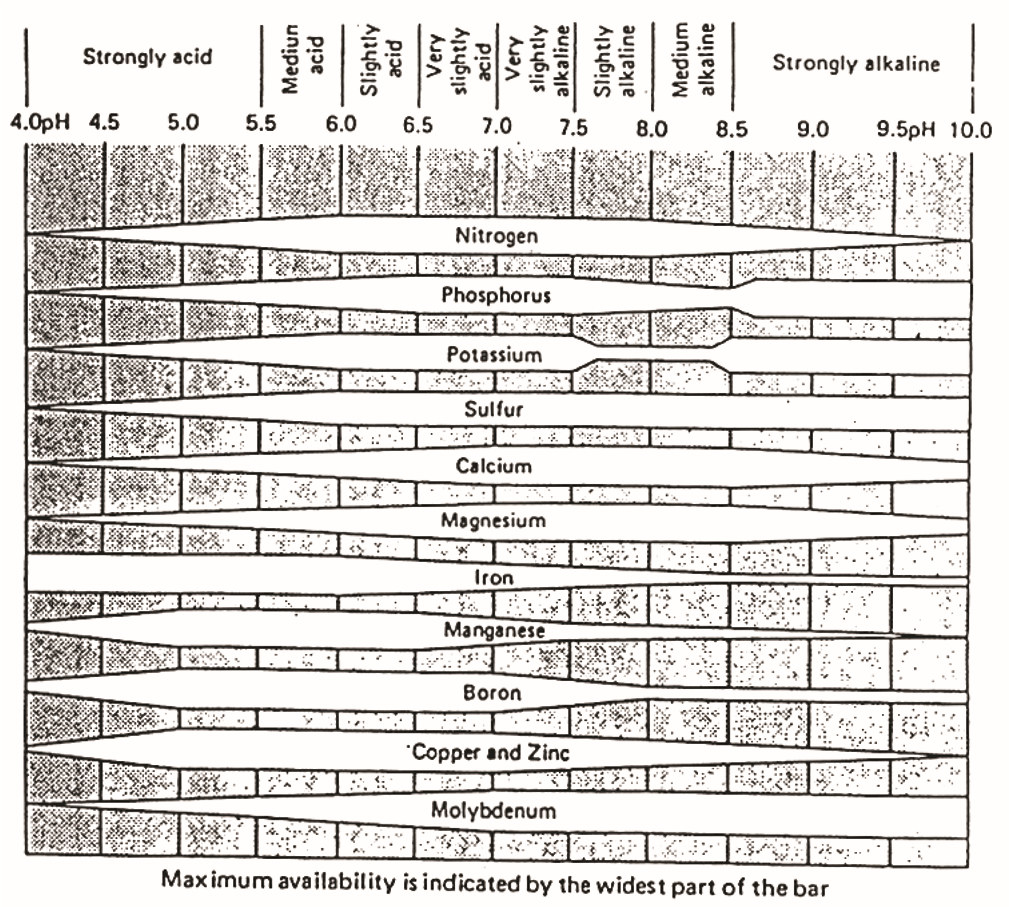 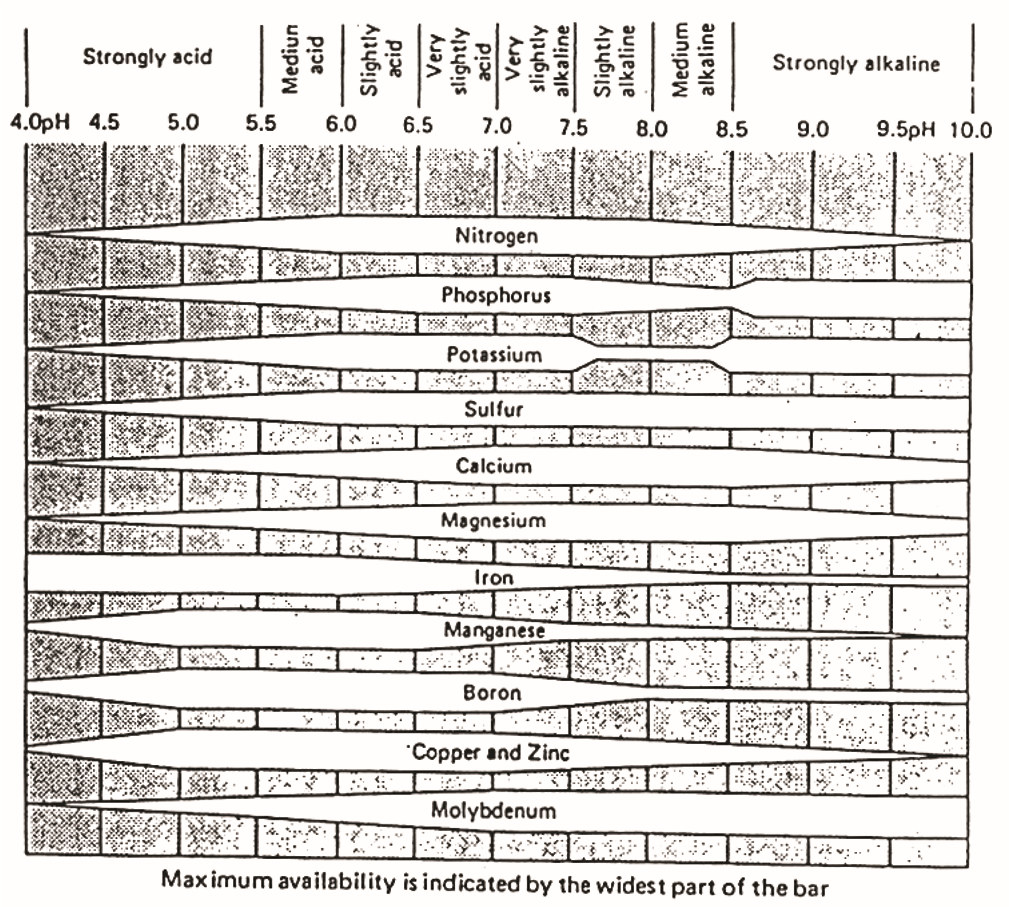 Figure 2. Plant pH PreferencesNotes completed by ___________________________ClimateSoil TextureMineral ContentPlantIdeal pHCorn, Wheat, Soybeans, Timothy6.8Oats, Barley, Tomatoes, Cucumbers7.5Alfalfa6.8-7.5Carrots6SiteSoil pHSoil pH Category (i.e. very acid)Nutrients Impacted by Soil pHCrops Impacted by Soil pH LevelNotesPlantIdeal pHCorn, Wheat, Soybeans, Timothy6.8Oats, Barley, Tomatoes, Cucumbers7.5Alfalfa6.8-7.5Carrots6